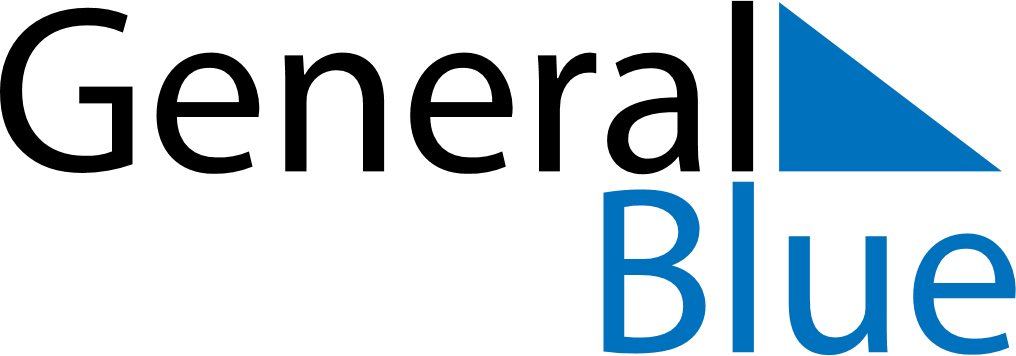 February 2024February 2024February 2024February 2024February 2024February 2024Suchdol nad Luznici, Jihocesky kraj, CzechiaSuchdol nad Luznici, Jihocesky kraj, CzechiaSuchdol nad Luznici, Jihocesky kraj, CzechiaSuchdol nad Luznici, Jihocesky kraj, CzechiaSuchdol nad Luznici, Jihocesky kraj, CzechiaSuchdol nad Luznici, Jihocesky kraj, CzechiaSunday Monday Tuesday Wednesday Thursday Friday Saturday 1 2 3 Sunrise: 7:31 AM Sunset: 4:55 PM Daylight: 9 hours and 23 minutes. Sunrise: 7:30 AM Sunset: 4:57 PM Daylight: 9 hours and 26 minutes. Sunrise: 7:29 AM Sunset: 4:59 PM Daylight: 9 hours and 30 minutes. 4 5 6 7 8 9 10 Sunrise: 7:27 AM Sunset: 5:00 PM Daylight: 9 hours and 33 minutes. Sunrise: 7:26 AM Sunset: 5:02 PM Daylight: 9 hours and 36 minutes. Sunrise: 7:24 AM Sunset: 5:04 PM Daylight: 9 hours and 39 minutes. Sunrise: 7:23 AM Sunset: 5:05 PM Daylight: 9 hours and 42 minutes. Sunrise: 7:21 AM Sunset: 5:07 PM Daylight: 9 hours and 45 minutes. Sunrise: 7:20 AM Sunset: 5:09 PM Daylight: 9 hours and 48 minutes. Sunrise: 7:18 AM Sunset: 5:10 PM Daylight: 9 hours and 52 minutes. 11 12 13 14 15 16 17 Sunrise: 7:16 AM Sunset: 5:12 PM Daylight: 9 hours and 55 minutes. Sunrise: 7:15 AM Sunset: 5:14 PM Daylight: 9 hours and 58 minutes. Sunrise: 7:13 AM Sunset: 5:15 PM Daylight: 10 hours and 2 minutes. Sunrise: 7:11 AM Sunset: 5:17 PM Daylight: 10 hours and 5 minutes. Sunrise: 7:10 AM Sunset: 5:19 PM Daylight: 10 hours and 8 minutes. Sunrise: 7:08 AM Sunset: 5:20 PM Daylight: 10 hours and 12 minutes. Sunrise: 7:06 AM Sunset: 5:22 PM Daylight: 10 hours and 15 minutes. 18 19 20 21 22 23 24 Sunrise: 7:04 AM Sunset: 5:23 PM Daylight: 10 hours and 18 minutes. Sunrise: 7:03 AM Sunset: 5:25 PM Daylight: 10 hours and 22 minutes. Sunrise: 7:01 AM Sunset: 5:27 PM Daylight: 10 hours and 25 minutes. Sunrise: 6:59 AM Sunset: 5:28 PM Daylight: 10 hours and 29 minutes. Sunrise: 6:57 AM Sunset: 5:30 PM Daylight: 10 hours and 32 minutes. Sunrise: 6:55 AM Sunset: 5:32 PM Daylight: 10 hours and 36 minutes. Sunrise: 6:53 AM Sunset: 5:33 PM Daylight: 10 hours and 39 minutes. 25 26 27 28 29 Sunrise: 6:52 AM Sunset: 5:35 PM Daylight: 10 hours and 43 minutes. Sunrise: 6:50 AM Sunset: 5:36 PM Daylight: 10 hours and 46 minutes. Sunrise: 6:48 AM Sunset: 5:38 PM Daylight: 10 hours and 50 minutes. Sunrise: 6:46 AM Sunset: 5:40 PM Daylight: 10 hours and 53 minutes. Sunrise: 6:44 AM Sunset: 5:41 PM Daylight: 10 hours and 57 minutes. 